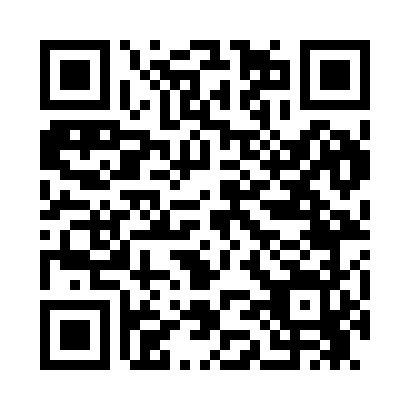 Prayer times for Bella Villa, Missouri, USAMon 1 Jul 2024 - Wed 31 Jul 2024High Latitude Method: Angle Based RulePrayer Calculation Method: Islamic Society of North AmericaAsar Calculation Method: ShafiPrayer times provided by https://www.salahtimes.comDateDayFajrSunriseDhuhrAsrMaghribIsha1Mon4:085:411:055:008:2910:022Tue4:085:411:055:018:2910:023Wed4:095:421:065:018:2910:024Thu4:105:421:065:018:2910:015Fri4:115:431:065:018:2910:016Sat4:115:441:065:018:2810:007Sun4:125:441:065:018:2810:008Mon4:135:451:065:018:289:599Tue4:145:451:065:018:279:5910Wed4:155:461:075:018:279:5811Thu4:165:471:075:018:269:5712Fri4:175:471:075:018:269:5713Sat4:185:481:075:018:269:5614Sun4:195:491:075:018:259:5515Mon4:205:501:075:018:249:5416Tue4:215:501:075:018:249:5317Wed4:225:511:075:018:239:5218Thu4:235:521:075:018:239:5219Fri4:245:531:085:018:229:5120Sat4:255:531:085:018:219:5021Sun4:265:541:085:018:219:4922Mon4:275:551:085:018:209:4723Tue4:285:561:085:018:199:4624Wed4:295:571:085:018:189:4525Thu4:315:581:085:008:179:4426Fri4:325:581:085:008:179:4327Sat4:335:591:085:008:169:4228Sun4:346:001:085:008:159:4029Mon4:356:011:084:598:149:3930Tue4:376:021:084:598:139:3831Wed4:386:031:074:598:129:37